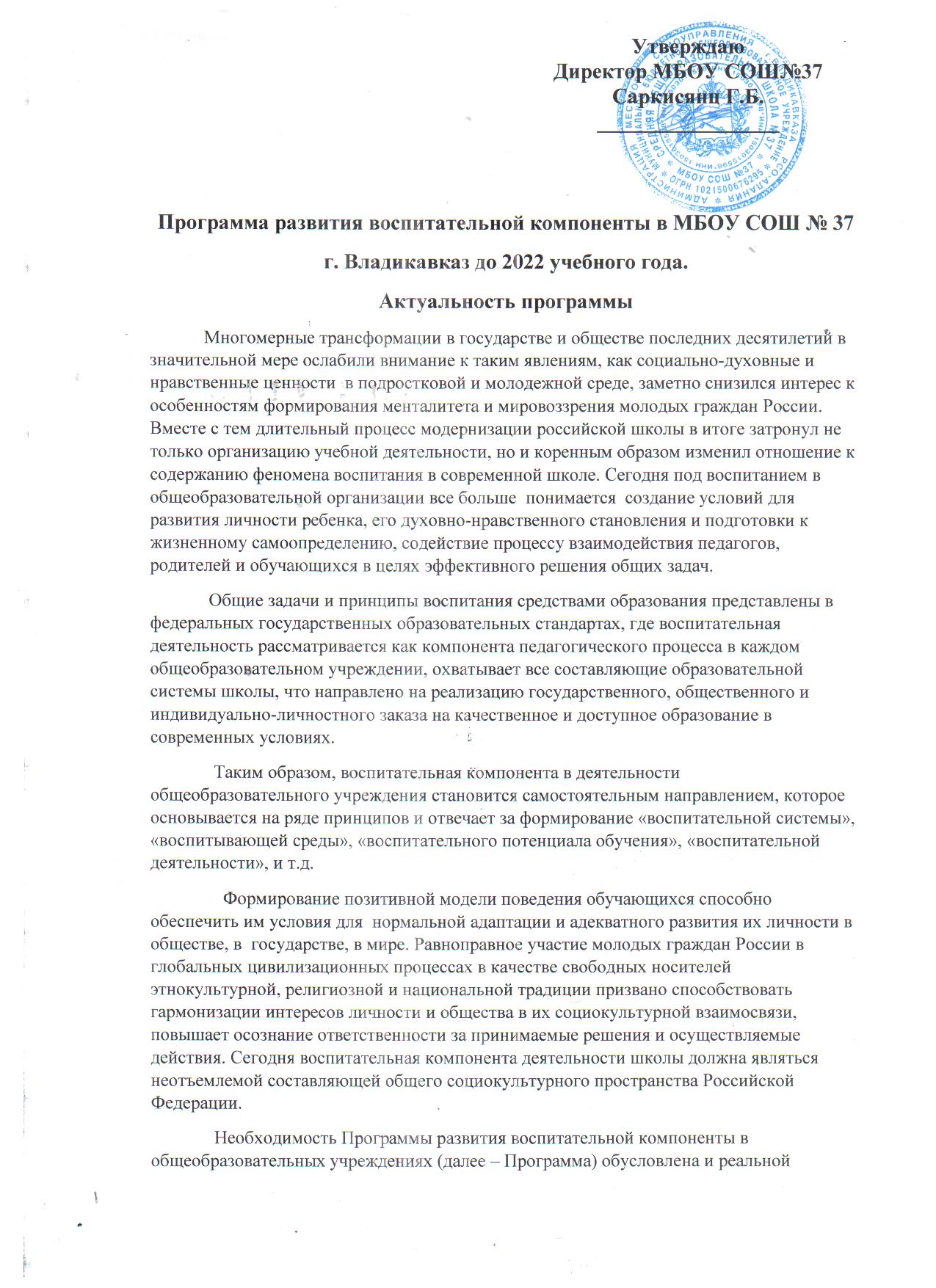 Программа развития воспитательной компоненты в МБОУ СОШ № 37 г. Владикавказ до 2022 учебного года.Актуальность программыМногомерные трансформации в государстве и обществе последних десятилетий в значительной мере ослабили внимание к таким явлениям, как социально-духовные и нравственные ценности  в подростковой и молодежной среде, заметно снизился интерес к особенностям формирования менталитета и мировоззрения молодых граждан России. Вместе с тем длительный процесс модернизации российской школы в итоге затронул не только организацию учебной деятельности, но и коренным образом изменил отношение к содержанию феномена воспитания в современной школе. Сегодня под воспитанием в общеобразовательной организации все больше  понимается  создание условий для развития личности ребенка, его духовно-нравственного становления и подготовки к жизненному самоопределению, содействие процессу взаимодействия педагогов, родителей и обучающихся в целях эффективного решения общих задач. Общие задачи и принципы воспитания средствами образования представлены в федеральных государственных образовательных стандартах, где воспитательная деятельность рассматривается как компонента педагогического процесса в каждом общеобразовательном учреждении, охватывает все составляющие образовательной системы школы, что направлено на реализацию государственного, общественного и индивидуально-личностного заказа на качественное и доступное образование в современных условиях.  Таким образом, воспитательная компонента в деятельности общеобразовательного учреждения становится самостоятельным направлением, которое основывается на ряде принципов и отвечает за формирование «воспитательной системы», «воспитывающей среды», «воспитательного потенциала обучения», «воспитательной деятельности», и т.д.    Формирование позитивной модели поведения обучающихся способно обеспечить им условия для  нормальной адаптации и адекватного развития их личности в обществе, в  государстве, в мире. Равноправное участие молодых граждан России в глобальных цивилизационных процессах в качестве свободных носителей этнокультурной, религиозной и национальной традиции призвано способствовать гармонизации интересов личности и общества в их социокультурной взаимосвязи, повышает осознание ответственности за принимаемые решения и осуществляемые действия. Сегодня воспитательная компонента деятельности школы должна являться неотъемлемой составляющей общего социокультурного пространства Российской Федерации.  Необходимость Программы развития воспитательной компоненты в общеобразовательных учреждениях (далее – Программа) обусловлена и реальной ситуацией, сложившейся в современной детской, подростковой и молодежной среде. Низкий уровень этического, гражданско-патриотического, культурноэстетического развития приводит к возникновению в детской, подростковой и молодёжной среде межэтнической и межконфессиональной напряженности, ксенофобии, к дискриминационному поведению детей и подростков, агрессивности, травле сверстников и другим асоциальным проявлениям. Негативные тенденции, проявляющиеся  в подростковой и молодежной среде (алкоголизм, употребление наркотиков, насилие, ксенофобия), свидетельствуют о необходимости усиления участия образовательных учреждений, всех общественных институтов в решении задач воспитания, формирования социальных компетенций и гражданских установок. Для этого  требуется  разработка системы мер по формированию воспитательной компоненты на межведомственной основе.  Основания для разработки Программы- Конституция Российской Федерации; - Всеобщая декларация прав человека; - Конвенция о правах ребенка; - Послание Президента Российской Федерации Федеральному Собранию Российской Федерации от 12 декабря 2012 года; - Стратегия государственной национальной политики Российской Федерации на период  до 2015 г.; - Федеральный Закон от 29.12.2012 г. №273-ФЗ «Об образовании в Российской Федерации»; - Указ Президента Российской Федерации «О мерах по реализации государственной политики в области образования и науки»  от 7 мая 2012 года            № 599; - Указ Президента Российской Федерации «О национальной стратегии действий в интересах детей на 2012-2017 годы» от 1 июня 2012 года  № 761; - Государственная программа Российской Федерации «Развитие образования», утвержденная распоряжением Правительства Российской Федерации от 22 ноября 2012 г. № 2148-р; - Концепция долгосрочного социально-экономического развития до 2020 года, раздел III «Образование» (одобрена Правительством РФ 1 октября 2008 года, протокол № 36).  Стратегия развития воспитательной компоненты на ближайшие годыВ результате анализа опыта работы, запросов образовательной среды и конкурентных преимуществ воспитательной работы и системы дополнительного образования в МБОУ СОШ № 37, была выработана следующая формулировка главного направления развития воспитательной компоненты в школе: ответственность за воспитание. Воспитание остаётся приоритетом деятельности школы. Главным в деятельности воспитательной работы школы является создание эффективной воспитательной системы, координация усилий различных структур школы по решению воспитательных проблем. Укрепление воспитательного пространства предполагает: Диагностику среды – выявление ее воспитательного потенциала, изучение потребностей и мотивов, находящихся здесь субъектов; Разработку модели воспитательного пространства – приоритетным должно стать сетевое моделирование воспитательного пространства в условиях реализации ФГОС НОО и ФГОС ООО, которое предполагает моделирование не только поведения субъектов воспитательного пространства, сколько связей и отношений между ними (причем, каждый из субъектов строит с другими свои связи и отношения, которые находятся вне управляющего воздействия проектировщика и могут им только предполагаться); Создание ценностно-смыслового единства субъектов воспитательного пространства через выработку педагогической концепции школы, ориентированной на приоритеты гуманистического воспитания; Организацию взаимодействия школы и различных субъектов воспитательного пространства как основы процесса интеграции, необходимого для его функционирования; Создание условий для реализации ребенком, педагогом, родителями и другими участниками воспитательного пространства своей субъектной позиции. Воспитательное пространство может быть определено как: а) ближайшее; б) дальнее. К ближайшему воспитательному пространству могут быть отнесены такие ключевые компоненты как: Вовлечение подростков «группы риска» и детей - инвалидов в систему дополнительного образования и внеурочную деятельность. Поиск оптимально новых технологий работы с подростками 15-17 лет. Развитие в системе дополнительного образования направлений, связанных с техническим творчеством, патриотическим воспитанием, социализацией. К дальнему воспитательному пространству относится: Повышение престижности и качественности дополнительного образования для учащихся с целью вовлечения в систему дополнительного образования молодых педагогически грамотных специалистов.Цель Программы            Укрепление и развитие воспитательного потенциала в социокультурном пространстве МБОУ СОШ№37 Российской Федерации на основе взаимодействия систем общего и дополнительного образования. Задачи Программы 1. Разработка перечня мер и мероприятий  по формированию воспитательной компоненты в общеобразовательных учреждениях. 2. Обеспечение необходимых условий для реализации Программы. 3. Разработка нормативной базы на уровне субъектов Российской Федерации,  обеспечивающей развитие воспитательной компоненты в общеобразовательных учреждениях с учетом региональной специфики конфессионального и этнокультурного многообразия России в соответствии с государственной политикой в области образования. 4. Совершенствование организационно-управленческих форм и механизмов развития воспитательной компоненты в общеобразовательных учреждениях. 5. Организация межведомственного взаимодействия систем общего и дополнительного образования с привлечением органов государственной власти, осуществляющих управление в сферах образования, молодежной политики и спорта, охраны здоровья и социальной политики, учреждений культуры и спорта. 6. Разработка комплекса мер по развитию  новых общественных организаций, деятельность которых связана с интересами детей и молодёжи на базе МБОУ СОШ№37.7. Развитие системы подготовки, повышения квалификации и переподготовки педагогических и управленческих работников системы общего и дополнительного образования для реализации мероприятий Программы. 8. Обеспечение информационной поддержки Программы. 9. Укрепление материально-технического базы общеобразовательных учреждений и учреждений дополнительного образования детей для реализации Программы. 10. Проведение мониторинга эффективности реализации комплекса мер по развитию воспитательной компоненты в субъектах Российской Федерации  Целевые группы Программы Приоритетными целевыми группами реализации Программы являются дети, молодежь, работники образования и социальной сферы, представители общественных объединений, государственные и муниципальные служащие, родители и члены семьи. Основными разработчиками и участниками реализации перспективных программ и проектов Программы являются:   - образовательные учреждения общего и дополнительного образования, учреждения повышения квалификации и профессиональной переподготовки педагогических работников, психологи, социальные педагоги, организаторы воспитательной деятельности в образовательных учреждениях, органы государственной и муниципальной власти, осуществляющие управление в сфере  образования, методические центры; - общественные институты: органы общественного управления всех уровней, детские и молодёжные организации и объединения, объединения родительской общественности, профессиональные сообщества,  попечительские советы; - структуры различной ведомственной принадлежности, отвечающие за работу с детьми и молодёжью.    Основные принципы реализации ПрограммыПрограмма: - осуществляется на основе качественно нового представления о роли и значении  воспитания с учетом отечественных традиций, национальнорегиональных особенностей, достижений современного опыта; - включает формирование разнообразных воспитательных систем, стимулирование разнообразия воспитательных стратегий и технологий, повышение эффективности взаимодействия учебной и внеучебной деятельности, установление и поддержание баланса государственного, семейного и общественного воспитания; - учитывает принцип гуманистической направленности воспитания, обеспечивающий отношение педагога к воспитанникам как к ответственным субъектам собственного развития, поддерживающий субъектно-субъектный характер в отношении взаимодействия, устанавливающий равноправное партнерство между всеми участниками  образовательной деятельности,  включающий оказание психолого-педагогической помощи учащимся в процессе социализации;  - соблюдает принцип личностной самоценности, который  рассматривает каждого субъекта образовательного процесса (школьник, педагог, семья) как индивидуальность; - учитывает принцип культуросообразности, который базируется на общечеловеческих ценностях, ценностях и нормах общенациональной и этнической культур и региональных традиций, не противоречащих общечеловеческим ценностям, предусматривает построение воспитательного процесса в соответствии с поликультурностью и многоукладностью жизни в стране и в отдельном регионе; - основывается на принципе личностно-значимой деятельности, предполагающий участие  учащихся общеобразовательных учреждений в различных формах деятельности в соответствии с личностными смыслами и жизненными установками; - учитывает принцип коллективного воспитания, проявляющийся во взаимодействии детей и взрослых в процессе совместного решения задач по формированию у учащихся опыта самопознания, самоопределения и самореализации; - соблюдает принцип концентрации воспитания на развитии социальной и культурной компетентности личности, оказании помощи молодому человеку в освоении социокультурного опыта и свободном самоопределении в социальном окружении; - учитывает необходимость создания дополнительных условий для социализации детей с особенными потребностями в обучении и ограниченными возможностями; проведение мероприятий, направленных на комплексное решение проблем семей с детьми-инвалидами, детьми-мигрантами, обеспечение их полноценной жизнедеятельности и интеграции в школьном пространстве и в социуме в целом. - опирается на природосообразностьи  природоспособность, что предполагает научное понимание взаимосвязи природных и социокультурных процессов; воспитание обучающихся осуществляется сообразно полу,  возрасту, наклонностям,   создание условий для формирования ответственности за последствия своих действий и поведения; - опирается на принцип целостности, обеспечивающий системность, преемственность воспитания, взаимосвязанность всех его компонентов: целей, содержания, воспитывающей и организационной деятельности, результатов воспитания; установление связи между субъектами внеучебной деятельности по взаимодействию в реализации комплексных воспитательных программ, а также в проведении конкретных мероприятий; - основывается на принципе вариативности воспитательных систем, направленном на удовлетворение потребностей обучающихся в различных социально-ориентированных моделях воспитательных организаций, нацеленности системы воспитания на формирование вариативности способов мышления, принятия вероятностных решений в сфере профессиональной деятельности, готовности к деятельности в различных ситуациях; - сохраняет преемственность в воспитании, заключающуюся в непрерывности процесса воспитания (как на уровне поколений, так и на уровне образования), в развитии необходимости личностного присвоения учащимися культурноисторических ценностей и традиций своего народа; -осуществляется на основе государственно-общественного управления воспитанием, предполагающего разделение полномочий и консолидацию усилий органов государственной и муниципальной власти и общественных институтов в решении проблем воспитания молодого поколения;     - соблюдает принцип демократизма, суть которого заключается в переходе от системы с однонаправленной идеологией и принудительных воздействий на субъекта воспитания к системе, основанной на взаимодействии, педагогике сотрудничества всех участников образовательного процесса;  - опирается на принцип толерантности, признания наличия плюрализма мнений, терпимости к мнению других людей, учет их интересов, мыслей, культуры, образа жизни, поведения в различных сферах жизни; - учитывает духовную составляющую жизни ребенка, проявляющуюся в формировании у школьников духовных ориентиров, не противоречащих ценностным установкам традиционных религий, в соблюдении общечеловеческих норм гуманистической морали, в интеллектуальности и менталитете российского гражданина; - определяет эффективность как формирование навыков социальной адаптации, самореализации, способности жить по законам общества, не нарушая права и свободы других людей, установившихся норм и традиций; - предполагает применение воспитывающего обучения  как использование воспитательного потенциала содержания изучаемых учебных дисциплин - как основных, так и дополнительных образовательных программ - в целях личностного развития школьников, формирования положительной мотивации к самообразованию, а также ориентации на творческо-практическую внеучебную деятельность; - основывается на принципе социальности как ориентации на социальные установки, необходимые для успешной социализации человека в обществе;  -  предполагает принцип «социального закаливания» как включения школьников в ситуации, которые требуют проявления волевого усилия для преодоления негативного воздействия социума, выработки определенных способов этого преодоления, приобретение социального иммунитета, стрессоустойчивости, рефлексивной позиции;     Сроки и этапы реализации Программы1 этап: 2015-2017 годы. Подготовка проектов нормативно-правовых актов и разработка механизмов межведомственного взаимодействия для реализации Программы.   Проведение научно-исследовательских работ. Издательская деятельность, направленная на популяризацию Программы. Проведение форумов, конференций, семинаров, конкурсов, олимпиад и иных массовых мероприятий, организация работы летних лагерей.2 этап: 2018-2020 годы. Организация разработки и проведения  государственных и  общественных  проектов по реализации Программы. Разработка методических рекомендаций, федеральных государственных требований к повышению квалификаций педагогов системы общего и дополнительного образования.  Повышение квалификации и переподготовка  кадров.3 этап: 2021-2022 годы. Информационно-аналитическая деятельность.   Мониторинг эффективности Программы.  Современное состояние воспитанияВ настоящее время благодаря государственной политике в сфере образования наметились положительные тенденции, определяющие воспитание как приоритетную сферу, обеспечивающую человеческий ресурс социальноэкономического развития страны. Разрабатываются законодательная база развития образования в стране и регионах, федеральные и региональные программы  и проекты по воспитанию детей и молодежи. За последние годы в образовательных учреждениях особенно усилилось внимание к разработке и реализации системы гражданского, патриотического и физического воспитания, к профилактике социального сиротства, к преодолению проявлений асоциального поведения обучающихся и молодежи, к защите прав детей. Основной акцент в воспитательной работе сделан на организацию социальной практики, профессиональную ориентацию, культурно-досуговую деятельность. В деятельности общеобразовательных учреждений  наблюдаются следующие позитивные тенденции:  – реализуются инновационные проекты культурно-исторической направленности и духовно-нравственного содержания, основанные на ценностях традиционных религий; – получает дальнейшее развитие система защиты прав детей;  – совершенствуются социально-педагогическая и психологическая служба общеобразовательных учреждений, развивается многофункциональный механизм их деятельности;  – наблюдается повышение социального статуса педагога-воспитателя, классного руководителя, педагога дополнительного образования;   – осознается необходимость сохранения преемственности ценностей и целей  воспитания в определении фундаментального ядра содержания образования.   Наряду с проявлением позитивных тенденций в решении задач воспитания обнаруживаются и социальные проблемы, которые нельзя оставлять без внимания:  – потребность в высоком качестве человеческого ресурса социальноэкономического развития и отсутствие действенных механизмов решения  этой задачи;–  становление гражданского общества и несформированность гражданской позиции  взрослых относительно среды взросления подрастающего поколения; – необходимость интеграции субъектов образования, консолидации действий представителей экономической, политической и культурной сфер региона и отсутствие  необходимых условий для их взаимодействия в решении практических проблем; – потребность в преодолении разрыва между процессом обучения и воспитания  в обеспечении целостности педагогического процесса и отсутствие соответствующих  четких положений в стандартах образования, определяющих качество образования через качество не только обучения, но и воспитания; – потребность в педагоге как активном  носителе провозглашаемой системы ценностей, актуальной для укрепления современного российского государства, и несовершенство подготовки таких специалистов на этапе вузовского и послевузовского образования.  Основные направления реализации ПрограммыПроектная деятельностьсоздание проектов в интересах социальных программ школы в условиях реализации ФГОС НОО и ФГОС ООО; поддержка детских объединений с привлечением грантов, участии в конкурсных мероприятиях; проведение проектов по заказу администрации, в интересах имиджа школы;Учебная деятельностьконтроль соответствия государственным и муниципальным требованиям в условиях реализации ФГОС НОО и ФГОС ООО; отслеживание итогов выполнения образовательных программ системы дополнительного образования и внеучебнойдетяельности;Социальная деятельностьответственность за социальный результат в выделенном образовательном пространстве; укрепление воспитательного пространства в условиях реализации ФГОС НОО и ФГОС ООО; организаторская деятельность внутри школы;Маркетингисследование запроса на образовательные программы дополнительного образования и внеучебной деятельности; мониторинг воспитательного пространства; стратегический контроль за воспитательной работой и системой дополнительного образования,внеучебной деятельности в условиях реализации ФГОС НОО и ФГОС ООО; социологические опросы; повышение школьного имиджа на уровне города;Финансово-хозяйственная деятельностьразвитие материальной базы воспитательной работы, системы дополнительного образования, внеучебной деятельности;Информационно-методическая деятельностьрезультативность образовательных программ дополнительного образования и внеучебной деятельности в условиях реализации ФГОС НОО и ФГОС ООО; эффективность воспитательной работы и деятельности объединений (внутреннее пространство); методическая поддержка воспитательной деятельности субъектов образовательного пространства. Система управления воспитательной компонентой в школеРеализация Программы воспитательной компоненты предполагает развитие системы управления воспитательной работой, внеучебной деятельностью, дополнительным образованием. Произойдёт отказ от структурирования деятельности по отдельно взятым «группам», объединявшим педагогов в рамках единой направленности воспитательных и программ дополнительного образования до структурирования работы в рамках реализации ФГОС. Целями создания новой системы управления воспитательной компоненты являются 1. Эффективное развитие воспитательного пространства школы. 2. Эффективное управление ресурсами школы.Новая система управления призвана обеспечить:Построение структуры, в наибольшей степени способствующей реализации основных целей школы.Создание системы мониторинга результативности воспитательного процесса в школе и в объединениях внеучебной деятельности и дополнительного образования.Расширение ответственности родителей и педагогов в воспитательном пространстве.Создание системы поддержки и контроля по всем направлениям воспитательной работы в условиях реализации ФГОС НОО и ФГОС ООО.Активное развитие и внедрение проектных форм воспитательной работы в условиях реализации ФГОС НОО и ФГОС ООО.Реализацию новых педагогических проектов в области социальной реабилитации подростков.Основным структурным подразделением системы дополнительного образования станут детские объединения разной направленности. Каждое объединение контролируется по параметрам:Выполнение запроса родителей и учащихся на услуги внеучебной деятельности и дополнительного образования в условиях реализации ФГОС НОО и ФГОС ООО. Результаты воспитательной работы внутри объединения, организации. Достижения в направленности своей программы. Участие в школьных, городских проектах в области воспитания.Каждое детское объединение получает поддержку от школы:Поддержка материальными ресурсами школы. Методическая поддержка. Информационная поддержка. Проектная поддержка. Педагоги образовательного учреждения объединяются в творческие объединения, советы по направленностям, для развития собственного педагогического опыта и творческой деятельности. Руководит деятельностью творческих объединений методический Совет. В структуре администрации школы создаётся методическое объединение, осуществляющее управление образовательной деятельностью и внедрением воспитательной компоненты: по реализации программ внеучебной деятельности и дополнительного образования (обеспечивает развитие деятельности в воспитательном пространстве школы).	Контроль за реализацией воспитательной компоненты в образовательном учреждении осуществляет заместитель директора по воспитательной работе. В состав методического объединения по реализации воспитательной компоненты включены: классные руководители, педагог - организатор, руководитель методического объединения педагогов дополнительного образования, руководитель методического объединения классных руководителей, социально-психологическая служба школы, представитель Управляющего совета школы.Направления деятельности по реализации программы воспитательной компоненты на уровне ОУ:Блок 1. Нормативно правовое сопровождение ПрограммыКорректировка должностных инструкций педагогов дополнительного образования и педагогов внеучебной деятельности в условиях реализации ФГОС НОО и ФГОС ООО. Разработка локальных актов в рамках реализации воспитательной компоненты в условиях реализации ФГОС НОО и ФГОС ООО. Блок 2. Планирование деятельности ПрограммыСоставление перспективного плана реализации воспитательной компоненты на учебный год. Координация программ и учебно-тематических планов педагогов дополнительного образования и внеучебной деятельности. Составление расписания педагогов дополнительного образования и внеучебной деятельности. Тарификация работников дополнительного образования и внеучебной деятельности. Координация планов воспитательной работы детских коллективов и организации их каникулярного времени. Блок 3. Контроль за деятельностью по реализации ПрограммыПосещение занятий педагогов дополнительного образования и внеучебной деятельности – контроль соответствия деятельности программ. Административный контроль. Выполнение правил внутреннего трудового распорядка. Ежемесячный контроль ведения журналов и посещаемости занятий и мероприятий. Сохранность контингента обучающихся. Учет рабочего времени. Контроль выполнения приказов, решений. Контроль безопасной организации выездных мероприятий. Блок 4. Мониторинг результативности ПрограммыОрганизация проведения промежуточной и итоговой аттестации воспитанников дополнительного образования и обучающихся внеурочной деятельности. Анализ выполнения содержания учебного плана и программ по направлениям в условиях реализации ФГОС НОО и ФГОС ООО Аналитическая и статистическая отчетность педагогов по направлениям реализации программ. Анализ результативности участия воспитанников и обучающихся в мероприятиях различного уровня. Мониторинг воспитательного пространства ОУ (здоровьесбережение, патриотическое направление, социализация, творческое направление, образование) Поощрение педагогов за счет фонда оплаты труда (по критериям и результатам образовательной деятельности оценки деятельности педагога) за активное и результативное участие воспитанников и обучающихся. Блок 5. Организация повышения квалификации педагогов, аттестации педагогических кадровПривлечение молодых педагогов к работе по реализации воспитательной компоненты. Повышение квалификации педагогических работников. Подготовка предложений по перераспределению кадровых ресурсов в ОУ. Аттестация педагогов в условиях реализации ФГОС НОО и ФГОС ООО. Информирование работников о возможных курсах повышения их мастерства. Блок 6. Методическое сопровождение ПрограммыКоординация социально – психологического обеспечения воспитательной компоненты. Поддержка педагогов в поисках новых форм, содержания воспитательной компоненты. Работа методического центра по оказанию помощи в реализации программ. Банк данных педагогических технологий, форм, методов работы с обучающимися и воспитанниками. Подготовка к участию в различных смотрах, конкурсах и пр. вне учреждения Методические учебы, семинары для классных руководителей и педагогов дополнительного образования. Проведение педагогических Советов и психолого-педагогических семинаров Кадровое обеспечение Программы. Блок 7. Организационное обеспечение деятельности реализации Программы Взаимодействие со структурами образовательного пространства по вопросам организации воспитательной и образовательной деятельности (осуществление интеграции дополнительного образования). Составление договоров и соглашений учреждениями дополнительного образования и образовательными структурами города. Производственные совещания по учебным вопросам. Информирование педагогов об участии в конкурсах, олимпиадах, смотрах, проектах и других мероприятиях воспитательного направления. Информационно - просветительская деятельность о ходе реализации Программы. Новая схема управления воспитательной компоненты, не увеличивая численность штатных сотрудников и администрации, позволяет оптимизировать работу по развитию воспитательной системы в рамках данной Программы.Содержание Программы	Общеобразовательные учреждения являются центральным звеном всей системы образования, фундаментальной социокультурной базой воспитания и развития детей и молодёжи. В данном контексте Программа содержит  мероприятия, отражающие основные направления воспитательной деятельности, основывающейся на традиционных и инновационных  подходах, педагогических системах и технологиях. В Программу включены мероприятия по разработке механизма и принципов мониторинга эффективности реализации воспитательных программ общеобразовательных учреждений, проведения анализа воспитательной компоненты учебно-воспитательных комплексов и программ, изучения и обобщения передового опыта воспитательной деятельности. 	Программой предусмотрены  мероприятия по подготовке, профессиональной переподготовке и повышению квалификации педагогических кадров, владеющих современными технологиями воспитания, по обеспечению педагогов методическим сопровождением, набором средств для практической реализации воспитательных задач и углубленными знаниями психологии. Программой предусмотрены мероприятия, направленные на повышение уровня компетентности родительской общественности в вопросах воспитания и взаимодействия с общеобразовательными учреждениями в организации и проведении воспитательной деятельности (например, в рамках родительских комитетов и советов родительской общественности, управляющих советов, школ ответственного родительства и т.п.).    Программой предусмотрены мероприятия информационно-просветительской направленности, нацеленные на привлечение внимания к вопросам воспитательной деятельности среди учащихся общеобразовательных учреждений.    Программой предусмотрено проведение мониторинга  мероприятий, связанных с обеспечением образовательных учреждений современным оборудованием, учебной и методической литературой, оснащением кружков и секций художественно-эстетического, технического, эколого-биологического, спортивного направлений, в т.ч. приобретение музыкальной аппаратуры, спортивного оборудования и инвентаря, оборудования для школьных библиотек, фото и видеостудий, оснащения школьных музеев.  Основные направления организации воспитания и социализации учащихся общеобразовательных учреждений:1. Гражданско-патриотическое:  - воспитание уважения к правам, свободам и обязанностям человека; - формирование ценностных представлений о любви к России, народам Российской Федерации, к своей малой родине; - усвоение ценности и содержания таких понятий как «служение Отечеству», «правовая система и правовое государство», «гражданское общество», об этических категориях «свобода и ответственность», о мировоззренческих  понятиях «честь»,  «совесть»,  « долг», «справедливость»  «доверие» и др. ; - развитие нравственных представлений о долге, чести и достоинстве в контексте отношения к Отечеству, к согражданам, к семье; -  развитие компетенции и ценностных представлений о верховенстве закона и потребности в правопорядке, общественном согласии и межкультурном взаимодействии; Реализация данного направления воспитательной деятельности  предполагает: - формирование у обучающихся представлений о ценностях культурноисторического наследия России, уважительного отношения к национальным героям и культурным представлениям российского народа, развитие мотивации к научноисследовательской деятельности, позволяющей объективно воспринимать и оценивать бесспорные исторические достижения и противоречивые  периоды в развитии  российского государства;  - повышение уровня компетентности обучающихся в восприятии и интерпретации социально-экономических и политических процессов, и формирование на этой основе активной гражданской позиции и патриотической ответственности за судьбу страны; - увеличение возможностей и доступности участия обучающихся в деятельности детских и юношеских общественных организаций, обеспечивающих возрастные потребности в социальном и межкультурном взаимодействии; - развитие форм деятельности, направленной на предупреждение асоциального поведения, профилактику проявлений экстремизма, девиантного и делинкветного поведения среди учащейся молодёжи. Действенными программами и проектами в развитии данного направления воспитательной деятельности могут быть: - программы и проекты, направленные на развитие межпоколенного диалога (например, поддержка ветеранов войны и труда, взаимодействие со старшими членами семьи в вопросах определения ценностей национальных и семейных традиций, профессиональной ориентации, культурно-эстетических взглядов, нравственных принципов); - программы и проекты, направленные на исследование истории родного края, природного и культурного наследия страны и отдельного региона; - программы и проекты, направленные на развитие компетенций в сфере межкультурной коммуникации, диалога культур, толерантности; - программы и проекты, направленные - программы и проекты, направленные на формирование уважительного отношения к труду, к человеку труда, к достижениям отечественной науки и производства, на развитие ндивидуальных потенциальных профессиональных способностей молодого гражданина, на повышение потребности в определении своего места в социально-экономическом развитии российского государства; - программы и проекты, направленные на воспитание уважительного отношения к воинскому прошлому своей страны (например, в рамках деятельности военно-исторических клубов, школьных музеев воинской славы, детских и молодёжных военно-спортивных центров и т.д.).   - программы и проекты, направленные на развитие общественного диалога, гражданского мира и сохранения среды обитания (например, соучастие в проведении общественно значимых мероприятий, профессиональных и региональных праздников, экологических десантов и т.п.).  2. Нравственное и духовное воспитание: - формирование у обучающихся ценностных представлений о морали, об основных понятиях этики (добро и зло, истина и ложь, смысл и ценность жизни, справедливость, милосердие, проблема нравственного выбора, достоинство, любовь и др.); - формирование у обучающихся представлений о духовных ценностях народов России, об истории развития и взаимодействия национальных культур;   - формирование у обучающихся набора компетенций, связанных с усвоением ценности многообразия и разнообразия культур, философских представлений и религиозных традиций, с понятиями свободы совести и вероисповедания, с восприятием ценности терпимости и партнерства в процессе освоения и формирования единого культурного пространства;  - формирование у обучающихся комплексного мировоззрения, опирающегося на представления о ценностях активной жизненной позиции и нравственной ответственности личности, на традиции своего народа и страны в процессе определения индивидуального пути развития и в социальной практике; - формирование у обучающихся уважительного отношения к традициям, культуре и языку своего народа и других народов России.       Действенными программами и проектами в развитии данного направления воспитательной деятельности могут быть: - программы и проекты, направленные на увеличение объема учебной информации по истории и культуре народов России (например, в контексте деятельности национальных культурных центров и краеведческих клубов, детских и молодёжных общественных объединений историко-культурной и философской направленности); - программы и проекты, направленные на повышение общего уровня культуры обучающихся общеобразовательных учреждений (например, проведение «открытых кафедр»,  тематических встреч в школах и высших учебных заведениях с приглашением деятелей науки (например, педагогов, психологов, социологов, философов и др.), культуры (например, актеров, музыкантов, художников, писателей, журналистов и др.), религиозных и общественных деятелей, сотрудников органов правопорядка и здравоохранения; - программы и проекты, направленные на расширение  пространства взаимодействия обучающихся со сверстниками в процессе духовного и нравственного формирования личности (в регионе, в стране, в мире).      3. Воспитание положительного отношения к труду и творчеству: - формирование у обучающихся представлений об уважении к человеку труда,  о ценности труда и творчества для личности, общества и государства; - формирование условий для развития возможностей обучающихся с ранних лет получить знания и практический опыт трудовой и творческой деятельности как непременного условия экономического и социального бытия человека; - формирование компетенций, связанных с процессом выбора будущей профессиональной подготовки и деятельности, с процессом определения и развития индивидуальных способностей и потребностей в сфере труда и творческой деятельности;  - формирование лидерских качеств и развитие организаторских способностей, умения работать в коллективе, воспитание ответственного отношения к осуществляемой трудовой и творческой деятельности; - формирование дополнительных условий для психологической и практической готовности обучающегося к труду и осознанному выбору профессии,   профессиональное образование, адекватное потребностям рынкам труда, механизмы трудоустройства и адаптации молодого специалиста в профессиональной среде. Действенными программами и проектами в развитии данного направления воспитательной деятельности могут быть: - программы и проекты, направленные на формирование дополнительных условий ознакомления обучающихся с содержанием и спецификой практической деятельности различных профессий (например, экскурсии на предприятия и в организации, встречи с представителями различных профессиональных сообществ, семейных трудовых династий, организация производственных и ознакомительных практик для учащихся старшей школы, организация специальных профориентационных мероприятий); - программы и проекты, направленные на развитие навыков и способностей обучающихся в сфере труда и творчества в контексте внеурочной деятельности (например, школьные кружки, детские центры творчества, разовые мероприятия – дни труда, дни профессий, творческие конкурсы и фестивали  и т.п.); - программы и проекты, направленные на развитие у обучающихся представлений о ценности получаемых в школе знаний, умений, навыков и компетенций, о перспективах их практического применения во взрослой жизни (например, мероприятия по повышению мотивации к обучению, внеклассные мероприятия, расширяющие знания в образовательных областях и раскрывающих их прикладное значение); - программы и проекты, направленные на повышение привлекательности  экономической жизни государства и общества, на развитие поиска своего места и роли в производственной и творческой деятельности.  4. Интеллектуальное воспитание: - формирование у обучающихся общеобразовательных учреждений представлений о возможностях интеллектуальной деятельности и направлениях интеллектуального развития личности (например, в рамках деятельности детских и юношеских научных сообществ, центров и кружков, специализирующихся в сфере интеллектуального развития детей и подростков, в процессе работы с одаренными детьми, в ходе проведения предметных олимпиад, интеллектуальных марафонов и игр, научных форумов и т.д.); - формирование представлений о содержании, ценности и безопасности современного информационного пространства (например, проведение специальных занятий по информационной безопасности обучающихся, по развитию навыков работы с научной информацией, по стимулированию научно-исследовательской деятельности учащихся и т.д.); - формирование отношение к образованию как общечеловеческой ценности, выражающейся в интересе обучающихся к знаниям, в стремлении к интеллектуальному овладению материальными и духовными достижениями человечества, к достижению личного успеха в жизни.      Действенными программами и проектами в развитии данного направления воспитательной деятельности могут быть: - программы и проекты, направленные на организацию работы с одаренными детьми и подростками, на развитие их научно-исследовательской и инженернотехнической деятельности в рамках специализированных кружков, центров, отделений вузов, малых академий и т.д.; - программы и проекты, направленные на повышение познавательной активности обучающихся, на формирование ценностных установок в отношении интеллектуального труда, представлений об ответственности за результаты научных открытий (например, в рамках научно-исторических центров и клубов для детей и юношества, дискуссионных клубов и т.п.).  - программы и проекты, направленные на создание системы олимпиад, конкурсов, творческих лабораторий и проектов, направленных на развитие мотивации к обучению в различных областях знаний для обучающихся, развитие системы ресурсных центров по выявлению, поддержке и развитию способностей к различным направлениям творческой деятельности подрастающих поколений. 5. Здоровьесберегающее воспитание: - формирование у обучающихся культуры здорового образа жизни, ценностных представлений о физическом здоровье, о ценности духовного и нравственного здоровья; - формирование у обучающихся навыков сохранения собственного здоровья, овладение здоровьесберегающими технологиями в процессе обучения во внеурочное время; - формирование представлений о ценности занятий физической культурой и спортом, понимания влияния этой деятельности на развитие личности человека, на процесс обучения и взрослой жизни. Действенными программами и проектами в развитии данного направления воспитательной деятельности могут быть: - программы и проекты, направленные на воспитание ответственного отношения к состоянию своего здоровья, на профилактику развития вредных привычек, различных форм асоциального поведения, оказывающих отрицательное воздействие на здоровье человека (например, регулярное проведение профилактических мероприятий, лекций, встреч с медицинскими работниками, сотрудниками правоохранительных органов, детскими и подростковыми психологами, проведение дней здоровья, олимпиад и конкурсов и т.п.); - программы и проекты, направленные на обеспечение условий для занятий физической культурой и спортом (например, развитие спортивных школ, клубов, кружков, увеличение числа оборудованных спортивных площадок, обеспечение спортивным инвентарем детских оздоровительных лагерей, лагерей отдыха, трудовых лагерей, санаториев и профилакториев, проведение разнообразных спортивных мероприятий, состязаний, изучение истории спорта и олимпийских игр, развитие семейного спорта, детского и юношеского туризма и т.д.); - программы и проекты, направленные на формирование культуры здоровья (например, историко-поисковая и научно-исследовательская деятельность учащихся по теме здорового образа жизни, изучение в рамках деятельности кружков и клубов положительных примеров здорового образа жизни в семье и регионе, создание школьных музеев здоровья и спорта, проведение в общеобразовательных учреждениях научной работы, связанной с проблемой сохранения здоровья всех участников образовательной деятельности и т.д.); - программы и проекты, направленные на обеспечение пропаганды здорового образа жизни и физической культуры, в том числе и средствами социальной рекламы, по следующим основным направлениям: информационное сопровождение спортивных соревнований и мероприятий -разработка и реализация информационно-пропагандистских мероприятий для различных групп населения (детей, подростков, учащейся молодежи) направленных на формирование и пропаганду здорового образа жизни; создание молодежных спортивных и оздоровительных интернет-порталов информационнопропагандистской направленности; - программы и проекты, направленные на обеспечение нравственного и духовного здоровья (например, научные сообщества учащихся, исследующие проблемы психологического комфорта, коммуникативной компетентности, нравственного поведения, дискуссионные клубы и молодежные центры, рассматривающие вопросы социального партнерства, социальной и межкультурной коммуникации, проведение форумов, лекций и круглых столов по проблемам духовного здоровья молодого поколения, преодоления асоциального поведения, профилактики экстремизма, радикализма, молодёжного нигилизма и т.д.).       6. Социокультурное и медиакультурное воспитание: - формирование у обучающихся общеобразовательных учреждений представлений о таких понятиях как «толерантность», «миролюбие», «гражданское согласие», «социальное партнерство», развитие опыта противостояния таким явлениям как «социальная агрессия», «межнациональная рознь», «экстремизм», «терроризм», «фанатизм» (например, на этнической, религиозной, спортивной, культурной или идейной почве);   - формирование опыта восприятия, производства и трансляции информации, пропагандирующей принципы межкультурного сотрудничества, культурного взаимообогащения, духовной и культурной консолидации общества, и опыта противостояния контркультуре, деструктивной пропаганде в современном информационном пространстве.    Действенными программами и проектами в развитии данного направления воспитательной деятельности могут быть: - программы и проекты, направленные на обеспечение межпоколенного диалога, на развитие социального партнерства, на предупреждение социальной агрессии и противоправной деятельности при использовании Интернета (например, при обучении работе с информацией в рамках деятельности кружков информатики, в рамках проведения тематических классных часов, деятельности школьных дискуссионных клубов, школы юного педагога, юного социолога, юного психолога);     - программы и проекты, направленные на организацию мероприятий (цикла мероприятий), посвященных теме межнационального согласия и гражданского мира, на проведение в школах тематических круглых столов и «открытых кафедр» с участием представителей родительской общественности, педагогов, социологов, культурологов, психологов, на организацию школьных клубов интернациональной дружбы и т.д.). 7. Культуротворческое и эстетическое воспитание: - формирование у обучающихся навыков культуроосвоения и культуросозидания, направленных на активизацию их приобщения к достижениям общечеловеческой и национальной культуры; - формирование представлений о своей роли и практического опыта в производстве культуры и культурного продукта; - формирование условий для проявления и развития индивидуальных творческих способностей; - формирование представлений об эстетических идеалах и ценностях, собственных эстетических предпочтений и освоение существующих эстетических эталонов различных культур и эпох, развитие индивидуальных эстетических предпочтений в области культуры; - формирование основ для восприятия диалога культур и диалога цивилизаций на основе восприятия уникальных и универсальных эстетических ценностей; -  формирование дополнительных условий для повышения интереса обучающихся к мировой и отечественной культуре, к русской и зарубежной литературе, театру и кинематографу, для воспитания культуры зрителя.     Действенными программами и проектами в развитии данного направления воспитательной деятельности могут быть: - программы и проекты, направленные на развитие деятельности школьных кружков и творческих объединений, литературных и художественных салонов, на организацию проведения творческих конкурсов, детских фестивалей искусств, на мероприятия по эстетическому оформлению школьного пространства; - программ и проекты, связанные с музейной педагогикой, с детским и молодёжным туризмом (например, деятельность кружков и школ юного экскурсовода, проведение туристических походов и слётов, связанных с изучением истории и культуры, организация дней и декад культуры в школе и т.д.).   8. Правовое воспитание и культура безопасности: - формирования у обучающихся правовой культуры, представлений об основных правах и обязанностях, о принципах демократии, об уважении к правам человека и свободе личности, формирование электоральной культуры; - развитие навыков безопасности и формирования безопасной среды в школе, в быту, на отдыхе; формирование представлений об информационной безопасности, о девиантном и делинкветном поведении, о влиянии на безопасность молодых людей отдельных молодёжных субкультур. Действенными программами и проектами в развитии данного направления воспитательной деятельности могут быть: - программы и проекты, направленные на повышение правовой грамотности обучающихся (например, в рамках деятельности школы юного правоведа), повышение правовой активности и ответственности (например, в рамках участия в школьных органах самоуправления); распространения правовой информации (например, в рамках тематических классных часов, лекций с приглашением специалистов и др.); проведение олимпиад по правоведению и т.д.  - программы и проекты, направленные на обеспечение безопасности обучающихся общеобразовательных учреждений (например, в рамках деятельности клубов юных инспекторов дорожного движения, юных пожарных, юных миротворцев, юных спасателей, юных туристов и краеведов и пр.), проведение тематических классных часов, учений и игр по основам безопасности, оказания первой медицинской помощи, проведение комплекса мероприятий по информационной и психологической безопасности;     - проведение в общеобразовательных учреждениях всероссийских (единых) мероприятий и акций, направленных на формирование правовой компетентности, нетерпимости к антиобщественным проявлениям, недопущению жестокости и насилия по отношению к личности, распространение и укрепление культуры мира, продвижение идеалов взаимопонимания, терпимости, межнациональной солидарности и т.д.   9. Воспитание семейных ценностей: - формирование у обучающихся ценностных представлений об институте семьи, о семейных ценностях, традициях, культуре семейной жизни; - формирование у обучающихся знаний в сфере этики и психологии семейных отношений.  Действенными программами и проектами в развитии данного направления воспитательной деятельности могут быть: - программы и проекты, направленные на повышение авторитета семейных отношений, на развитие диалога поколений, на совместное решение задач (например, в рамках деятельности школьных клубов «мам и пап», «бабушек и дедушек», в рамках проведения дней семьи, дней национально-культурных традиций семей, совместного благоустройства школьного пространства и т.д.); - программы и проекты, направленные на организацию лекций и семинаров для обучающихся, проводимых специалистами (педагогами, психологами, социологами, философами, правоведами, врачами и т.д.).     10. Формирование коммуникативной культуры: - формирование у обучающихся дополнительных навыков коммуникации, включая межличностную коммуникацию, межкультурную коммуникацию; - формирование у обучающихся ответственного отношения к слову как к поступку;  - формирование у обучающихся знаний в области современных средств коммуникации и безопасности общения;  - формирование у обучающихся ценностных представлений о родном языке, его особенностях и месте в мире. Действенными программами и проектами в развитии данного направления воспитательной деятельности могут быть: - программы и проекты, направленные на развитие речевых способностей обучающихся, на формирование конструктивной коммуникации между ровесниками, на повышение риторической компетенции молодых граждан (например, в рамках деятельности школьных кружков и клубов юного филолога, юного ритора, школьных дискуссионных клубов для старшеклассников, использования технологии дебатов на межпредметном уровне и т.д.); - программы и проекты, направленные на развитие школьных средств массовой информации (школьные газеты, сайты, радио-, теле- и видеостудии); - программы и проекты, направленные на организацию мероприятий (цикла мероприятий), связанных с проведением курсов, лекций и семинаров по проблемам коммуникативной компетенции обучающихся с привлечением специалистов (например, психологов, филологов и др.), проведение олимпиад, праздников родного и иностранных языков и т.д.      11. Экологическое воспитание: - формирование ценностного отношения к природе, к окружающей среде, бережного отношения к  процессу освоения природных ресурсов региона, страны, планеты; - формирование ответственного и компетентного отношения к результатам производственной и непроизводственной деятельности человека, затрагивающей и изменяющей экологическую ситуацию на локальном и глобальном уровнях, формирование экологической культуры, навыков безопасного поведения в природной и техногенной среде; - формирование условий для развития опыта многомерного взаимодействия учащихся общеобразовательных учреждений в процессах, направленных на сохранение окружающей среды.  Действенными программами и проектами в развитии данного направления воспитательной деятельности могут быть: - программы и проекты, направленные на изучение региональных и этнокультурных особенностей экологической культуры (например, в рамках программ и курсов краеведения, природоведения, деятельности детских юннатских кружков и центров, детских зооферм и заповедников, школьных живых уголков, биологических и экологических лабораторий и музеев; - программы и проекты, направленные на развитие международного детского сотрудничества в сфере охраны природы (например, в рамках реализации международный и региональных проектов – Балтийский проект BSP, система ассоциированных школ ЮНЕСКО- ASP-net UNESCO и др.); - программы и проекты, направленные на формирование благоприятной и безопасной среды обитания в рамках населенного пункта, двора, школы.  Программа мероприятий по развитию воспитательной компонентыв МБОУ СОШ № 37
1 этап: 2015-2017 годы.3 этап: 2021-2022 годы.Ожидаемые результаты реализации Программы – создание системы непрерывной  воспитательной работы и социализации обучающихся, включающей в себя соответствующие государственные и общественные структуры, осуществляющие   комплекс мероприятий, направленных на формирование установок, основанных на гражданских  и демократических ценностях и правосознании; – выработка и реализация последовательной государственной политики в области воспитательной работы в общеобразовательных учреждениях  Российской Федерации и механизмов ее осуществления; – закрепление в содержании образования таких ценностей как патриотизм, духовность, нравственность, права человека, инициативное и активное участие в жизни общества, уважение к истории и культуре народов Российской Федерации, ответственность, толерантность, мир, отказ от насилия, межкультурный диалог и т.п.; - создание условий для ресурсного обеспечения стабильной деятельности  системы воспитательной работы  в общеобразовательных учреждениях Российской Федерации. Показатели и индикаторы реализации Программы  В результате выполнения Программы будет обеспечено: - создание и внедрение новых программ воспитания и социализации обучающихся в общеобразовательных учреждениях; - внедрение и эффективное использование новых информационных сервисов, систем и технологий воспитания и социализации детей и молодежи;  - внедрение процедур независимой экспертизы воспитательной деятельности образовательных учреждений и процесса  социализации  обучающихся; - рост удовлетворенности обучающихся и их родителей условиями воспитания, обучения и развития детей в образовательных учреждениях. - повсеместная доступность для детей различных видов социальнопсихологической, педагогической помощи и поддержки в трудной жизненной ситуации. В ходе реализации Программы будет сформирован дополнительный вектор на  инновационное развитие образования с усиленной воспитательной компонентой в общеобразовательных учреждениях. Будут обеспечены: -поддержка региональных комплексных программ воспитания и социализации, направленных на достижение стратегических целей формирования личности гражданина России и стимулирование взаимодействия системы образования и культуры в целом, высшего, среднего и начального профессионального образования, базового общего и дополнительного образования в рамках совместных проектов и программ развития с активным привлечением родителей учащихся и представителей  общественности; -подготовка и переподготовка кадров по приоритетным направлениям воспитания и социализации детей и молодежи; -формирование сети экспертно-аналитических и сертификационных центров оценки и сертификации программ воспитания и социализации, а также образовательной продукции разного вида, необходимой для методического обеспечения воспитательной работы; -повышение показателей активности всех целевых групп, позволяющей обеспечить новые уровни взаимодействия их друг с другом, привлечение к сотрудничеству специалистов из учреждений культуры, спорта и др.;  -кооперирование учреждений общего образования с внешней средой для формирования устойчивых двухсторонних связей в целях стабильного функционирования воспитательной компоненты;  -внедрение  механизмов государственной поддержки, обеспечивающей эффективное финансирование воспитательной компоненты в образовании; -внедрение и поддержка механизмов и моделей социального партнерства, обеспечивающих эффективность системы воспитания и социализации подрастающего поколения; - воспитание ценностного самосознания высоконравственной, творческой, компетентной личности, ориентированной на укрепление культурно-исторических традиций и основ государственности современной России; - интеграция усилий заинтересованных социальных институтов (семьи, общественных организаций, образовательных учреждений, учреждений культуры, спорта, бизнеса, религиозных организаций) во взглядах и позициях на воспитание, как неотъемлемое условие общественного, культурного развития посредством воспитательного пространства;  - обеспечение качества воспитательного процесса на основе развития воспитательного потенциала основного и дополнительного образования, расширения возможностей для удовлетворения культурно-образовательных потребностей детей и молодёжи на основе укрепления и развития ресурсов дополнительного образования детей, а также посредством развития спектра дополнительных образовательных услуг, в том числе и дистанционных; - развитие социальной активности и гражданской ответственности несовершеннолетних посредством профилактики отклонений в поведении несовершеннолетних, включения их в разнообразные социально востребованные сферы деятельности и актуальные для региона и страны проекты; - обеспечение роста социальной зрелости учащихся, проявляющегося в осознанном выборе здорового образа жизни, развитии талантов и способностей, в сознательном профессиональном самоопределении, ориентации на саморазвитие и самосовершенствование во благо современного российского общества и государства.  Управление реализацией Программы 1. Формирование экспертного совета. 2. Мониторинг реализации Программы. 3. Обратная связь с регионами. 4. Корректировка при необходимости направлений и механизмов реализации Программы.   5. Создание временных научных коллективов по разработке, апробации и внедрению программ воспитания в условиях модернизации и диверсификации системы образования.  Ресурсное обеспечение Программы 1.Разработка нормативно-правовой базы в сфере воспитания на региональном уровне. 2. Развитие действующей инфраструктуры воспитания (направления, формы, механизмы, сетевое взаимодействие). 3.Подготовка кадрового потенциала в сфере воспитания. 4.Развитие научного, информационного, программно-методического обеспечения воспитания. 5. Обоснование объемов и механизмов финансирования воспитания.  Система мероприятий ПрограммыРеализация Программы и ее эффективность обеспечивается реализацией следующих мероприятий: - повышением воспитательного потенциала образовательного процесса; - развитием системы дополнительного образования учащихся; - повышением педагогической культуры родителей;  - взаимодействием школы с общественными и традиционными религиозными организациями  - готовностью педагогов к решению актуальных задач воспитания; - укреплением партнерских отношений на межведомственной основе с социальными институтами воспитания и социализации несовершеннолетних;  - организацией социально значимой и полезной деятельности, включенностью в этот процесс учащихся.  Эффективность реализации ПрограммыРеализация Программы и ее эффективность детерминируются рядом условий: - готовностью педагогов к решению актуальных задач воспитания; - повышением воспитательного потенциала образовательного процесса; - развитием системы дополнительного образования учащихся; - повышением педагогической культуры родителей;  - взаимодействием школы с общественными и традиционными религиозными организациями; - укреплением партнерских отношений на межведомственной основе с социальными институтами воспитания и социализации несовершеннолетних;   - организацией социально значимой и полезной деятельности, включенностью в этот процесс подрастающего поколения. Основными результатами развития Программы должны стать: - результаты личностных воспитательно-образовательных достижений учащихся; - результаты деятельности  образовательных  учреждений систем общего и дополнительного образования детей; - результаты деятельности педагогических кадров систем общего и дополнительного образования детей; - результаты межведомственного взаимодействия   систем общего и дополнительного образования с государственными и общественными  институтами.Конечным результатом реализации Программы должна стать положительная динамика роста по всем вышеперечисленным направлениям, обеспечение на ее основе благоприятных условий для духовного и культурно нравственного и других направлений воспитания школьников, повышение роли гражданской позиции и статуса выпускника школы.УтверждаюДиректор МБОУ СОШ№37Саркисянц Г.Б._________________№ п/п Название мероприятия программы Сроки Ответственный исполнитель1.Гражданско патриотическое воспитание1.Гражданско патриотическое воспитание1.Гражданско патриотическое воспитание1.Гражданско патриотическое воспитаниеОрганизация и проведение мероприятий, направленных на формирование у обучающихся чувства патриотизма, активной гражданской позиции, уважения к государственным символам и государственному языку, участие в мероприятиях патриотической направленности на уровне города, областиЕжегодноЗаместитель директора по ВР учитель ОБЖ классные рук- лиОперация «Ветеран живет рядом». Ежегодноклассные рук- лиОрганизация и проведение мероприятий, посвященных государственным праздникам, юбилейным, историческим датам Российский ФедерацииЗаместитель директора по ВР классные рук- ли2.Нравственное и духовное воспитание2.Нравственное и духовное воспитание2.Нравственное и духовное воспитание2.Нравственное и духовное воспитаниеПроведение социологических исследований по проблемам духовно – нравственного воспитания детей и молодежиЕжегодноПедагог- психологСовершенствование работы с родителями. Проведение родительских собраний по различным аспектам духовно-нравственного воспитания детейЕжегодноЗаместитель директора по ВР Педагог- психологРазработка планов мероприятий и организация работы по противодействию распространения в среде обучающихся курения, алкоголизма, наркоманииЕжегодноЗаместитель директора по ВР Педагог- психологАкция «Милосердие». Оказание шефской помощи ветеранам войны и трудаЕжегодноКлассные рук-ли«Эстафета добрых дел»ЕжегодноЗаместитель директора по ВР классные рук- лиОрганизация благотворительных акций (Помоги пойти учиться)ЕжегодноЗаместитель директора по ВР классные рук- лиПроведение совещаний по вопросам духовно- нравственного воспитания детей и молодёжиЕжегодноАдминистрация ОУ3. Воспитание положительного отношения к труду и творчеству3. Воспитание положительного отношения к труду и творчеству3. Воспитание положительного отношения к труду и творчеству3. Воспитание положительного отношения к труду и творчествуОрганизация экскурсий на ведущие предприятия, расположенные на территории г.ВладикавказЕжегодно Классные рук-лиУчастие в ярмарках профессий, экскурсии в центр занятости населенияЕжегодно Классные рук-лиУчастие в Дне открытых дверей, экскурсии в профессиональные образовательные организацииЕжегодно Классные рук-лиАкция: «Украсим любимую школу» (Озеленение Ежегодно Классные кабинетов, коридоров школы, благоустройство пришкольной территории)Ежегодно Классные рук-лиОрганизация работы летнего трудового лагеряЕжегодно Заместитель директора по ВРПроведение городских конкурсов, олимпиад среди обучающихся.Ежегодно Администрация ОУПроведение тестирования, анкетирования учащихся с целью определения профессиональных предпочтенийЕжегодно Педагог- психолог4. Интеллектуальное воспитание4. Интеллектуальное воспитание4. Интеллектуальное воспитание4. Интеллектуальное воспитаниеРазработка системы мероприятий по повышению воспитательного потенциала учебных дисциплинЕжегодно Зам.директора по УВРУчастие в региональных конкурсах, олимпиадах, конференциях, интеллектуальных соревнованиях среди обучающихсяЕжегодно Зам.директора по УВРРазвитие научно-исследовательской деятельности обучающихся и педагоговЕжегодно Зам.директора по УВРПроведение тематических классных часов познавательной направленностиЕжегодно Классные рук-ли5. Здоровьесберегающее воспитание5. Здоровьесберегающее воспитание5. Здоровьесберегающее воспитание5. Здоровьесберегающее воспитаниеПроведение внеклассных мероприятий по сохранению здоровья обучающихся.ЕжегодноКлассные рук- лиПроведение школьной спартакиадыЕжегодноУчителя физ- ры Классные рук-лиУчастие в городской спартакиаде школьниковЕжегодноУчителя физ- рыОрганизация работы спортивных секций, дополнительных спортивных занятий во внеурочное времяЕжегодноЗам.директора по ВР Проведение Дней здоровья для педагогов и обучающихся.ЕжегодноЗам.директора по ВР Организация работы детского оздоровительного лагеря с дневным пребыванием «Родничок»ЕжегодноЗам.директора по ВР Участие в городских ,областных мероприятиях. по здоровому образу жизниЕжегодноЗам.директора по ВР Создание условий для увеличения числа обучающихся, систематически занимающихся физической культуры и спортомЕжегодноАдминистраци я ОУ6. Социокультурное и медиакультурное воспитание6. Социокультурное и медиакультурное воспитание6. Социокультурное и медиакультурное воспитание6. Социокультурное и медиакультурное воспитаниеПроведение внеклассных мероприятий с использованием мультимедийных средств организация виртуальных экскурсий: знакомство с объектами культурного наследия страны и региона (памятниками истории и культуры)ЕжегодноЗам.директора по ВРУчителя информатикиКлассные рук- лиПроведение классных часов «Добру открываются сердца»ЕжегодноКлассные рук- лиРазработка системы мер по развитию ученического самоуправленияЕжегодноЗам.директора по ВРПроведение тренингов для членов детских общественных объединенийЕжегодноЗаместитель директора по ВР Педагог- психолог7. Культуротворческое и эстетическое воспитание7. Культуротворческое и эстетическое воспитание7. Культуротворческое и эстетическое воспитание7. Культуротворческое и эстетическое воспитаниеСотрудничестве школы с учреждениями культуры (библиотеками, музеями, ЦДО , домами культуры), по формированию культурно-образовательной среды, способствующей воспитанию обучающихся.ЕжегодноЗаместитель директора по ВРОрганизация посещения экспозиций выставок городского музеяЕжегодноКлассные рук- лиПроведение концертных мероприятий в образовательном учреждении согласно плануЕжегодноПедагоги ДОЗаместитель директора по ВРПроведение фестивалей и конкурсных мероприятий детского художественного творчестваЕжегодноПедагоги ДОЗаместитель директора по ВРПодготовка и проведение праздничных и досуговых мероприятий, приуроченных к календарным и знаменательным датам школы, города, области,страныЕжегодноПедагоги ДОЗаместитель директора по ВРПодготовка и проведение творческих проектов: музыкально-литературных композиций, концертно-игровых программ, театральных представлений и т.пЕжегодноПедагоги ДОЗаместитель директора по ВРКлассные рук- лиУчастие в проведении фестивалей, народных праздников, экскурсий в соответствии с графиком городских культурно-массовых мероприятий.ЕжегодноПедагоги ДОЗаместитель директора по ВРКлассные рук- ли8. Правовое воспитание и культура безопасности8. Правовое воспитание и культура безопасности8. Правовое воспитание и культура безопасности8. Правовое воспитание и культура безопасностиОрганизация участия обучающихся в социальных проектахЕжегодно Классные рук- ли Организация участия обучающихся в мероприятиях гражданско-правовой направленности (акциях, конкурсах, фестивалях)Ежегодно Классные рук- ли Проведение тематических классных часов по охране жизни и здоровья учащихсяЕжегодно Классные рук- ли Организация взаимодействия педагогических и руководящих работников с общественными инспекторами (уполномоченными) по правам ребенка в школеЕжегодно Заместитель директора по ВР9. Воспитание семейных ценностей9. Воспитание семейных ценностей9. Воспитание семейных ценностей9. Воспитание семейных ценностейРазработка программ взаимодействия с семьей по вопросам воспитанияЕжегодно Педагог- психологПроведение мероприятий различной направленности для обучающихся с участием родителейЕжегодно Заместитель директора по ВРКлассные рук- лиОрганизация педагогического просвещения родителей по вопросам воспитания (родительский всеобуч), в том числе размещение информации на сайте школыЕжегодно Заместитель директора по ВРКлассные рук- лиРазвитие системы психологического консультирования по вопросам воспитания детей.Ежегодно Педагог- психологПроектирование программы психологического сопровождения воспитанников (обучающихся), оказавшихся в трудной жизненной ситуацииЕжегодно Педагог- психолог10. Формирование коммуникативной культуры10. Формирование коммуникативной культуры10. Формирование коммуникативной культуры10. Формирование коммуникативной культурыОрганизация работы школьных средств массовой информации (газеты «Мы вместе» и школьный сайт)ЕжегодноРук-ли шк.пресс- центраУчастие в конкурсах школьных СМИ (газет, Интернет-изданий)ЕжегодноРук-ли шк.пресс- центраУчастие в олимпиадах, соревнованиях, конкурсахЕжегодноУчителя- прдметникиПроведение классных часов «Я в мире людей…»ЕжегодноКлассные рук- ли11. Экологическое воспитание11. Экологическое воспитание11. Экологическое воспитание11. Экологическое воспитаниеОперации «Кормушка» и «Скворечник» (Изготовление кормушек и скворечников для птиц)ЕжегодноКлассные рук- ли Трудовой экологический десант «Мой школьный двор- самый чистый и уютный»ЕжегодноКлассные рук- ли Разработка и реализация проектов по благоустройству территории школыЕжегодноКлассные рук- ли 2 этап: 2018-2020 годы.2 этап: 2018-2020 годы.2 этап: 2018-2020 годы.2 этап: 2018-2020 годы.1.Гражданско патриотическое воспитание1.Гражданско патриотическое воспитание1.Гражданско патриотическое воспитание1.Гражданско патриотическое воспитаниеПрограммы и проекты, направленные на развитие межпоколенческого диалогаЕжегодноКлассные рук- лиПрограммы и проекты, направленные на исследование истории г.Владикавказ, природного и культурного наследия страныЕжегодноКлассные рук- лиПрограммы и проекты, направленные на воспитание уважительного отношения к воинскому прошлому своей страны.2018-2020Классные рук- ли2.Нравственное и духовное воспитание2.Нравственное и духовное воспитание2.Нравственное и духовное воспитание2.Нравственное и духовное воспитаниеПрограммы и проекты, направленные на увеличение объема учебной информации по истории и культуре народов РоссииЕжегодноКлассные рук- лиПрограммы и проекты, направленные на повышение общего уровня культуры обучающихся образовательного учрежденияЕжегодноКлассные рук- лиПрограммы и проекты, направленные на расширение пространства взаимодействия обучающихся со сверстниками в процессе духовного и нравственного формирования личностиЕжегодноКлассные рук- ли3. Воспитание положительного отношения к труду и творчеству3. Воспитание положительного отношения к труду и творчеству3. Воспитание положительного отношения к труду и творчеству3. Воспитание положительного отношения к труду и творчествуПрограммы и проекты, направленные на формирование дополнительных условий ознакомления обучающихся с содержанием и спецификой практической деятельности различных профессийЕжегодноКлассные рук- лиПрограммы и проекты, направленные на развитие у обучающихся представлений о ценности получаемых в школе знаний, умений, навыков и компетенций, о перспективах их практического применения во взрослой жизниЕжегодноКлассные рук- ли4. Интеллектуальное воспитание4. Интеллектуальное воспитание4. Интеллектуальное воспитание4. Интеллектуальное воспитание1.Программы и проекты, направленные на повышение познавательной активности обучающихся, на формирование ценностных установок в отношении интеллектуального труда, представлений об ответственности за результаты научных открытий ЕжегодноКлассные рук-ли5. Здоровьесберегающее воспитание5. Здоровьесберегающее воспитание5. Здоровьесберегающее воспитание5. Здоровьесберегающее воспитаниеПрограммы и проекты, направленные на воспитание ответственного отношения к состоянию своего здоровья, на профилактику развития вредных привычек, различных форм асоциального поведения, оказывающих отрицательное воздействие на здоровье человекаЕжегодноКлассные рук-ли педагог- психологПрограммы и проекты, направленные на обеспечение нравственного и духовного здоровьяЕжегодноКлассные рук-ли6. Социокультурное и медиакультурное воспитание6. Социокультурное и медиакультурное воспитание6. Социокультурное и медиакультурное воспитание6. Социокультурное и медиакультурное воспитаниеПрограммы и проекты, направленные на обеспечение межпоколенного диалога, на развитие социального партнерства, на предупреждение социальной агрессии и противоправной деятельности учащихсяЕжегодноКлассные рук-ли педагог- психологПрограммы и проекты, направленные на организацию мероприятий (цикла мероприятий), посвященных теме межнационального согласия и гражданского мираЕжегодноКлассные рук-ли педагог- психолог7. Культуротворческое и эстетическое воспитание7. Культуротворческое и эстетическое воспитание7. Культуротворческое и эстетическое воспитание7. Культуротворческое и эстетическое воспитаниеПрограммы и проекты, направленные на развитие деятельности школьных кружков и творческих объединений, на организацию проведения творческих конкурсов, детских фестивалей искусств, мероприятия по эстетическому оформлению школьного пространстваЕжегодноПедагоги ДОЗаместитель директора по ВРПрограммы и проекты, связанные с музейной педагогикойЕжегодноКлассные рук- ли8. Правовое воспитание и культура безопасности8. Правовое воспитание и культура безопасности8. Правовое воспитание и культура безопасности8. Правовое воспитание и культура безопасности1.Программы и проекты, направленные на повышение правовой грамотности обучающихся, повышение правовой активности и ответственности; распространения правовой информацииЕжегодноКлассные рук- ли9. Воспитание семейных ценностей9. Воспитание семейных ценностей9. Воспитание семейных ценностей9. Воспитание семейных ценностей1.Программы и проекты, направленные на повышение авторитета семейных отношений, на развитие диалога поколений, на совместное решение задачЕжегодноКлассные рук- ли10. Формирование коммуникативной культуры10. Формирование коммуникативной культуры10. Формирование коммуникативной культуры10. Формирование коммуникативной культуры1.Программы и проекты, направленные на развитие школьных средств массовой информацииЕжегодноПедагоги ДОЗаместитель директора по ВР2.Программы и проекты, направленные на организацию мероприятий (цикла мероприятий), связанных с проведением курсов, лекций и семинаров по проблемам коммуникативной компетенции обучающихся с привлечением специалистов (например, психологов и др.), проведение олимпиадЕжегодноАдминистрация ОУ11. Экологическое воспитание11. Экологическое воспитание11. Экологическое воспитание11. Экологическое воспитаниеПрограммы и проекты, направленные на развитие международного детского сотрудничества в сфере охраны природыЕжегодноКлассные рук- лиПрограммы и проекты, направленные на формирование благоприятной и безопасной среды обитания в рамках населенного пункта, двора, школыЕжегодноКлассные рук- ли№ п/п Название мероприятия программы Сроки Ответственный исполнитель1. Совершенствование системы оценки воспитания1. Совершенствование системы оценки воспитания1. Совершенствование системы оценки воспитания1. Совершенствование системы оценки воспитанияОценка результативности воспитательной деятельности школы2021-2022 Администрация ОУПроведение мониторингов результативности воспитательной работы2021-2022 Администрация ОУРеализация проектов информирования населения и педагогического сообщества о положительных результатах системы воспитания МБОУ СОШ №372021-2022 Администрация ОУОценка эффективности реализации программы в МБОУ СОШ №372021-2022 Администрация ОУ2. Совершенствование кадрового обеспечения развития воспитания2. Совершенствование кадрового обеспечения развития воспитания2. Совершенствование кадрового обеспечения развития воспитания2. Совершенствование кадрового обеспечения развития воспитанияУчастие в педагогических семинарах, педагогических Интернет – форумах, конкурсах.2021-2022 Администрация ОУОбобщение эффективного педагогического опыта по вопросам воспитания в школе2021-2022 Заместитель директора по ВРОрганизация научных и методических семинаров для педагогов по вопросам воспитания на базе ОУ2021-2022 Заместитель директора по ВРПодготовка аналитических сборников и методических рекомендаций по итогам реализации программы2021-2022 Администрация ОУ